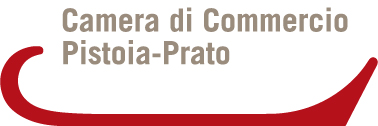 RICHIESTA ADESIONE AL SERVIZIO TACI -“Pratica telematica carte tachigrafiche”L’impresa/altro__________________________________________________________________________ c.f.__________________________________con sede in ________________________prov(___) Telefono____________________E-Mail________________________PEC____________________________ nella persona del legale rappresentante/TITOLARE(Nome e Cognome) __________________________________________________________ Nato/a il_________________________a ____________________________________________ Pr. (____), Cod. Fisc. ____________________Residente a _______________________________Cap. __________ in Via/Piazza ______________________________________ N. ________ Nazionalità _______________________ user Telemaco T____________________ abilitata all’invio delle pratiche telematiche . CHIEDE di poter collaborare con la Camera di Commercio di Pistoia-Prato alle attività di raccolta delle domande di rilascio delle carte tachigrafiche e di trasmissione delle stesse al sistema informatico camerale, attraverso il servizio TACI (pratica telematica carte tachigrafiche).Pistoia  lì, ___________Firma (nome e cognome )________________________________(In caso di firma grafica è necessario allegare al presente modulo un documento di identità del firmatario in corso di validità. In alternativa è possibile firmare digitalmente il modulo)